Приложениек постановлению Главысельского поселения Курумочмуниципального района ВолжскийСамарской областиот « 23» мая 2022г № 185ПРОЕКТ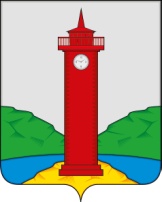 Собрание представителей 
сельского поселения КУРУМОЧ 
муниципального района ВолжскийСамарской областиРЕШЕНИЕот __________________ № ________О внесении изменений в Правила землепользования и застройки сельского поселения Курумоч муниципального района Волжский Самарской областиВ соответствии со статьей 33 Градостроительного кодекса Российской Федерации, пунктом 20 части 1, частью 3 статьи 14 Федерального закона 
от 06.10.2003 № 131-ФЗ «Об общих принципах организации местного самоуправления в Российской Федерации», с учетом заключения о результатах публичных слушаний по проекту изменений в Правила землепользования и застройки сельского поселения Курумоч муниципального района Волжский Самарской области от ___________, Собрание представителей сельского поселения Курумоч муниципального района Волжский Самарской области решило:1. Внести в Правила землепользования и застройки сельского поселения Курумоч муниципального района Волжский Самарской области, утвержденные решением Собрания представителей сельского поселения Курумоч муниципального района Волжский Самарской области от 27.09.2019 № 230/64 (далее – Правила), следующие изменения:в Карту градостроительного зонирования сельского поселения Курумоч муниципального района Волжский Самарской области (М 1:25 000, М 1:5 000), входящую в состав Правил, внести изменения согласно приложению № 1 к настоящему решению.2. Официально опубликовать настоящее решение, а также приложение № 1 к настоящему решению в газете «Вести сельского поселения Курумоч» в течение десяти дней со дня его принятия.3. Настоящее решение вступает в силу со дня его официального опубликования.Глава сельского поселения Курумочмуниципального района ВолжскийСамарской области							      И.В.ЕлизаровПредседатель Собрания представителейсельского поселения Курумочмуниципального района ВолжскийСамарской области							     И.К. КаширинПриложение № 1к решению Собрания представителейсельского поселения Курумочмуниципального района ВолжскийСамарской областиот _____________ № ______Измененияв Карту градостроительного зонирования сельского поселения Курумоч муниципального района Волжский Самарской области 
(М 1:25000, М 1:5000)Изменения:- изменение градостроительного зонирования земельного участка с кадастровым номером 63:17:2402002:388, по адресу: Самарская область, Волжский район, сельское поселение Курумоч, село Курумоч, площадью    66 000 кв.м., с территориальной зоны Сх1 «Зона сельскохозяйственных угодий» на территориальную зону Сх2 «Зона, занятая объектами сельскохозяйственного использования».Карта градостроительного зонирования (фрагмент)Карта градостроительного зонирования (фрагмент в редакции изменений)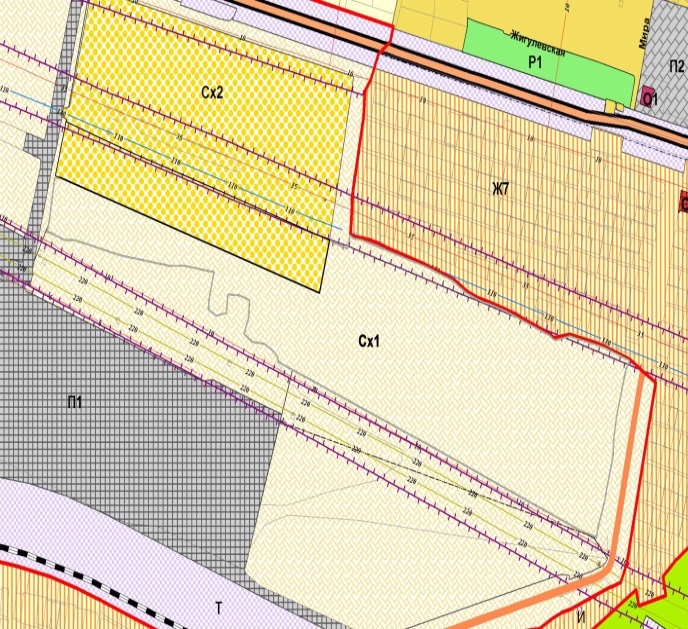 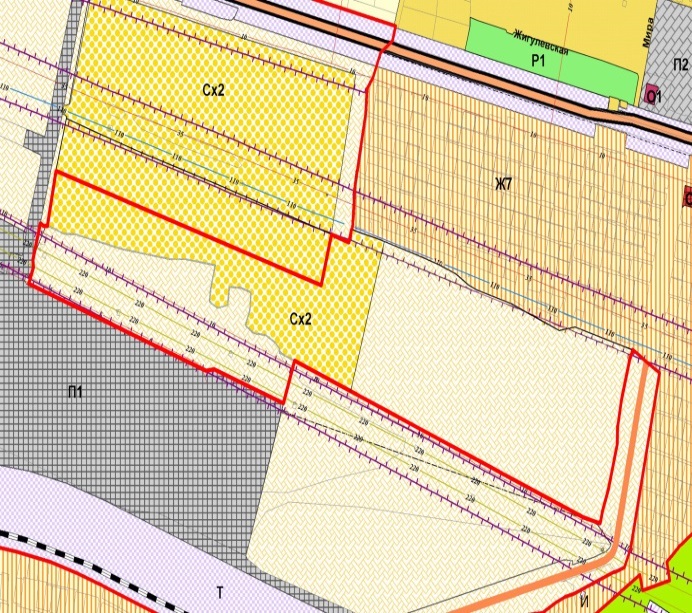 